О внесении изменений и дополнений в Постановление администрации сельского поселения Бик-Кармалинский сельсовет  муниципального района Давлекановский район Республики Башкортостан  от  16 декабря 2019 года  № 51 «Об утверждении Перечня главных администраторов доходов бюджета сельского поселения Бик-Кармалинский сельсовет муниципального района  Давлекановский район Республики Башкортостан, а также состава закрепляемых за ними кодов классификации доходов бюджета сельского  поселения Бик-Кармалинский сельсовет муниципального района  Давлекановский район Республики Башкортостан»В соответствии со статьей 20 Бюджетного кодекса Российской Федерации,  п о с т а н о в л я ю:1. В приложении к Постановлению администрации сельского поселения Бик-Кармалинский  сельсовет  муниципального района Давлекановский район Республики Башкортостан от 16 декабря  2019 года № 51   «Об утверждении Перечня главных администраторов доходов бюджета сельского поселения Бик-Кармалинский сельсовет  муниципального района  Давлекановский район Республики Башкортостан, а также состава закрепляемых за ними кодов классификации доходов бюджета сельского поселения Бик-Кармалинский сельсовет  муниципального района  Давлекановский район Республики Башкортостан:исключить код бюджетной классификации:2. Обеспечить доведение изменений в Перечень главных администраторов доходов бюджета сельского поселения Бик-Кармалинский сельский совет  муниципального района  Давлекановский район Республики Башкортостан, а также состава закрепляемых за ними кодов классификации доходов бюджета сельского поселения Бик-Кармалинский сельсовет  муниципального района  Давлекановский район Республики Башкортостан, до Управления Федерального казначейства по Республике Башкортостан в течение трех календарных дней с даты их принятия.		3. Контроль за исполнением настоящего постановления оставляю за собой.Глава сельского поселения                                                             О.Р.ЛукмановБашҡортостан РеспубликаһыДәүләкән районымуниципаль районыныңБик-Ҡарамалы  ауыл Советыауыл биләмәһе хакимиәте453422,  Дәүләкән районы,  Бик-Ҡарамалы ауылы, Үҙәк урам, 27,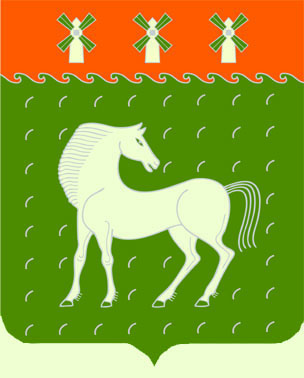 Администрация сельского поселенияБик-Кармалинский сельсоветмуниципального района Давлекановский районРеспублики Башкортостан453422, Давлекановский район,  с.Бик-Кармалы, ул. Центральная,  27,ҠАРАР23 апрель 2020 й.№ 21ПОСТАНОВЛЕНИЕ23 апреля 2020 г.7911 08 04020 01 4000 110Государственная пошлина за совершение нотариальных действий должностными лицами органов местного самоуправления, уполномоченными в соответствии с законодательными актами Российской Федерации на совершение нотариальных действий (прочие  поступления)